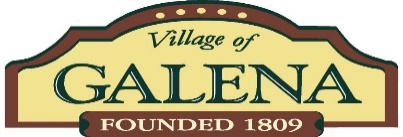 Village of Galena Special Council Meeting Agenda Wednesday November 29, 2023 6 p.m.                    Galena Village Hall, Council Chambers, 109 Harrison St., Galena, OH 43021Join Zoom Meetinghttps://us02web.zoom.us/j/81805159861?pwd=eEdjWEVwbkQ4THl1Wk9hdzRkSVpUUT09Meeting ID: 818 0515 9861Passcode: 959093One tap mobile+19294362866,,81805159861#,,,,*959093# US (New York)+13017158592,,81805159861#,,,,*959093# US (Washington DC)Dial by your location        +1 929 436 2866 US (New York)        +1 301 715 8592 US (Washington DC)        +1 305 224 1968 US        +1 309 205 3325 US        +1 312 626 6799 US (Chicago)        +1 646 931 3860 US        +1 386 347 5053 US        +1 507 473 4847 US        +1 564 217 2000 US        +1 669 444 9171 US        +1 669 900 6833 US (San Jose)        +1 689 278 1000 US        +1 719 359 4580 US        +1 253 205 0468 US        +1 253 215 8782 US (Tacoma)        +1 346 248 7799 US (Houston)       +1 360 209 5623 USMeeting ID: 818 0515 9861Passcode: 959093Find your local number: https://us02web.zoom.us/u/kdXWrsx75WRoll CallResolution No. 2023-12 (3rd Reading, Emergency) A Resolution Authorizing Acquisition Of An Insurance Contract Through Rinehart-Walters-Danner Insurance Agency For Multiple Lines Of Municipal Insurance Through The Ohio Plan; And, Declaring An Emergency.Resolution No. 2023-16 (3rd  Reading, Emergency) A Resolution Authorizing The Lease Agreement For Storage Space To Be Leased From Underwood Property Solutions, LLC; And, Declaring An Emergency.Resolution No. 2023-25 (2nd Reading, Emergency) A Resolution Advancing Funds In The Amount Of $233,835.00 From General Fund 1000 To Grant Construction-ODNR 4201 And Declaring An Emergency.Resolution No. 2023-26 (2nd  Reading, Emergency) A Resolution Authorizing An Increase In The Budget In The Amount Of Two Hundred Thirty Three Thousand Eight Hundred Thirty Five Dollars For The Purpose Of Appropriation Of The Advance Funds To The Grant Construction-ODNR Fund 4201, And Declaring An Emergency. Executive SessionOther Business AdjournmentCertification: I, Michelle Dearth, Fiscal Officer of the Village of Galena, Ohio hereby certify that publication of this resolution was duly made by posting true copies thereof at five (5) of the most public places as determined by Council in Resolution 2015-18.